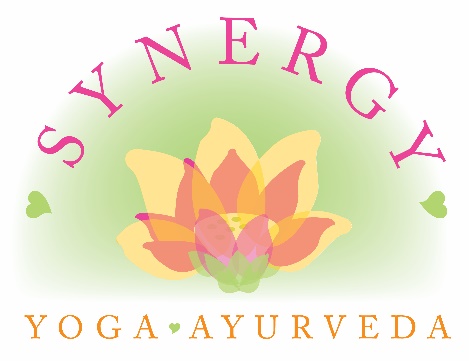 Dates for YTT 2018 / 2019:All classes at held at the 
Om Culture Greenlake locationClass Timings:
Fridays: 6:00 to 9:00 pmSaturdays: 12:15 to 5:15 pmSundays: 12:15 to 5:15 pmNovember 16 -18Whidbey Retreat Weekend Details:December 14 - 16Dates: June 3 – 6, 2019January 4 - 6Begins: Monday, June 3 @ 9 am January 25 - 27Ends: Thursday, June 6 @ 9 amFebruary 1 (Friday Night Only)February 8 (Friday Night Only)February 22 -24 March 15 - 17March 29 - 31April 5, 12, 26 (All Friday Evenings)May 3 - 5May 10 (Friday Night Only)May 17 - 19